IŠČEM IN RAZVRŠČAM  Iskanje besed v besedah.  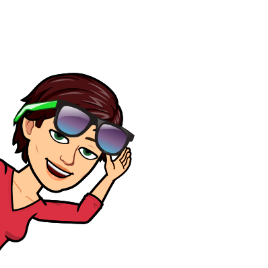 https://www.ucimse.com/promo/naloga/demo/503Razvrščanje predmetov (nekoč/danes). https://www.ucimse.com/promo/naloga/demo/74Iskanje prave številke. https://www.thatquiz.org/sl/practicetest?1z80nrrw1duvr